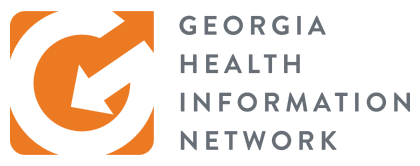 Investment Manager Intent to Respond By checking the boxes below, you attest that your company meets the mandatory requirement.The Offeror has previously provided and currently be providing investment    management services for a nonprofit organization. The Offeror has a minimum of ten years of experience providing investment    management services.The Offeror has the appropriate licensure in the state of Georgia.The Offeror has a $100 million minimum AUM.The Offeror will provide three (3) references with one (1) being a nonprofit     organization.Offeror/Lead Firm InformationThe legal status of the Vendor or lead firm (partnership, corporation, etc.):The year the Vendor’s entity was organized as it now substantially exists: Vendor primary contact concerning this RFP:On behalf of my organization, I certify that the above information is true and correct to the best of my    knowledge:Legal Business NameDoing Business As NameAddressEmailWebsiteName/TitleTelephone NumberEmail Authorized Offeror Representative SignatureVendor/OrganizationPrinted NameDate